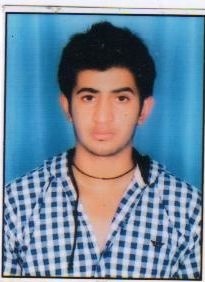 Prabhakar dabral                                                                                                                 Believe in creativity for continuous improvement.                                                                  Email address- Ankushdabral22@gmail.com  always eager to learn new technology and                                                                              Mob- 7042603560it in existing techniques.                                                                                                               Permanent address- padampur sukhrow near                                                                   I am tenacious to do whatever work assigned to me.                                                       junior  high school kotdwara                                                                                                                                                           Distt-pauri Garhwal (uttarakhand) pin-246149                                               EDUCATION QUALIFICATION2013 DIPLOMA IN MECHANICAL (AUTOMOBILE) ENGINEERING IN SHAAMBHARI INSTITUTE OF  HIGHER EDUCATION & TECHNOLOGY. (BOARD IS  U.B.T.E.R)2009 10+2 from G.I.C SUKHROW KOTDWARA. (U.K BOARD) 2007 10  from G.I.C SUKHROW KOTDWARA. (U.K BOARD)  STRENGTHS/SKILLSAbility to accept the challenges.Good communication skills & interpersonal abilities.Punctuality is the main priority Skill and competences HOBBIES Listen to musicNet  SurfingTravellingReading newspaper COMPUTER EXPOSUREBasic knowledge in computer application.Basic knowledge of networking.Microsoft office.Diploma in AUTOCAD 2D,3D AND NX CAD  PROFESSIONAL  ACTIVITIESOne month vocational training at TATA COMMERICIAL MOTORS, KOTDWARA.15 day vocational training at TATA COMMERICIAL MOTORS, KOTDWARAWORKING EXPERIENCEWorking as Diploma Engineer trainee in  BAJAJ MOTORS LTD. HARIDWAR since 15 August,2013 to 1 june , 2014.COMPANY PROFILE   BAJAJ MOTORS LIMITED HARIDIWAR  is ISO 9001:2000  certified & recommended for TS-16949 ISO-14001 certifications from TUV GmBH, Germany . Since its inception in 2010, BAJAJ MOTORS has its specialization in machining for Auto components pecifically precision engine componemts.Working as Engineer in YAMAHA MOTOR  PVT.LTD  FARIDABAD since  28 august, 2014 to 28 august, 2016. COMPANY  PROFILE Yamaha Motor made its initial foray into India in 1985 as a joint-venture. In August 2001, it became a 100% subsidiary of Yamaha Motor Co., Ltd, Japan (YMC). In 2008, Mitsui & Co., Ltd. entered into an agreement with YMC to become a joint-investor in India Yamaha Motor Private Limited (IYM).            IYM's manufacturing facilities comprise of 3 State-of-the-art Plants at Surajpur (Uttar Pradesh), Faridabad (Haryana) and Kanchipuram (Tamil Nadu). The infrastructure at these plants supports production of two-wheelers and parts for the domestic as well as overseas marketsIYM is highly customer-driven and has a country-wide network of over 2,200 customer touch-points including 500 dealers. Presently, its product portfolio includes Sports models such as YZF-R3 (321 cc), YZF-R15 version 2.0 (149 cc), YZF-R15S (149 cc); Blue-Core Technology enabled models such as FZ-S FI (Fuel-Injected, 149 cc), FZ FI (Fuel-Injected, 149 cc), Fazer FI (Fuel-Injected, 149 cc), SZ-RR version 2.0 (149 cc), Saluto (125 cc), Saluto RX (110 cc), Fascino (113 cc), Cygnus Alpha (113 cc), Cygnus Ray Z (113 cc), Cygnus Ray ZR (113 cc) . JOB RESPONSIBILITIESTo take full responsibility of the shift in terms of management of staff management of production and quality targets and to ensure the smooth running of the production processes.To take full responsibility of the quality and product that is produced within the shift in line with the companies quality systems , processes and procedures. Set up machines at the beginning of shift to ensure proper working order.Perform testing procedures to ensure that machines work optimally during the production procedure.To ensure that Health and Safety rules and regulations are adhered to during the shift and all matters relating to this are dealt with using the resources within the company in line with the companies Health and Safety policy.To work closely with other Shift Supervisors to ensure production handovers are effective communications tools.To ensure that the training skills are met for current and future demands of the shift.Maintain housekeeping standards to ensure a clean and safe workplace.Analyze the faults and defects occurring in the production line.Make sure that products meet standards of quality and safety. For example, Regularly check and test samples of a product, as it would be impractical to test every single item that leaves a factory or workshop.Keep records of all the tests they have carried out.  use charts and statistics to analyse their result.PERSONAL INFORMATIONName                                   Prabhakar DabralDate of  Birth                     01-july-1994Father’s Name                   Mr. Khushi Ram Dabral Mother’s Name                  Mrs. Prema DabralNationality                           IndianMarital Status                     UnmarriedReligion                               Hindu Language know                  Hindi,English    DECLARATION                                            I certify that all the information I furnish herein is factually correct to the beat of my knowledge and      belief and accept that it is subject to verification by company. I accept that an employment opportunity given to me on the basis of the information. I furnish herein can be revoked at any time in the future in the event of any information being false, misstated and/or not supportable by documentary proof.       Date -     Place - IYM Faridabad                                                                                                         (PRABHAKAR DABRAL)